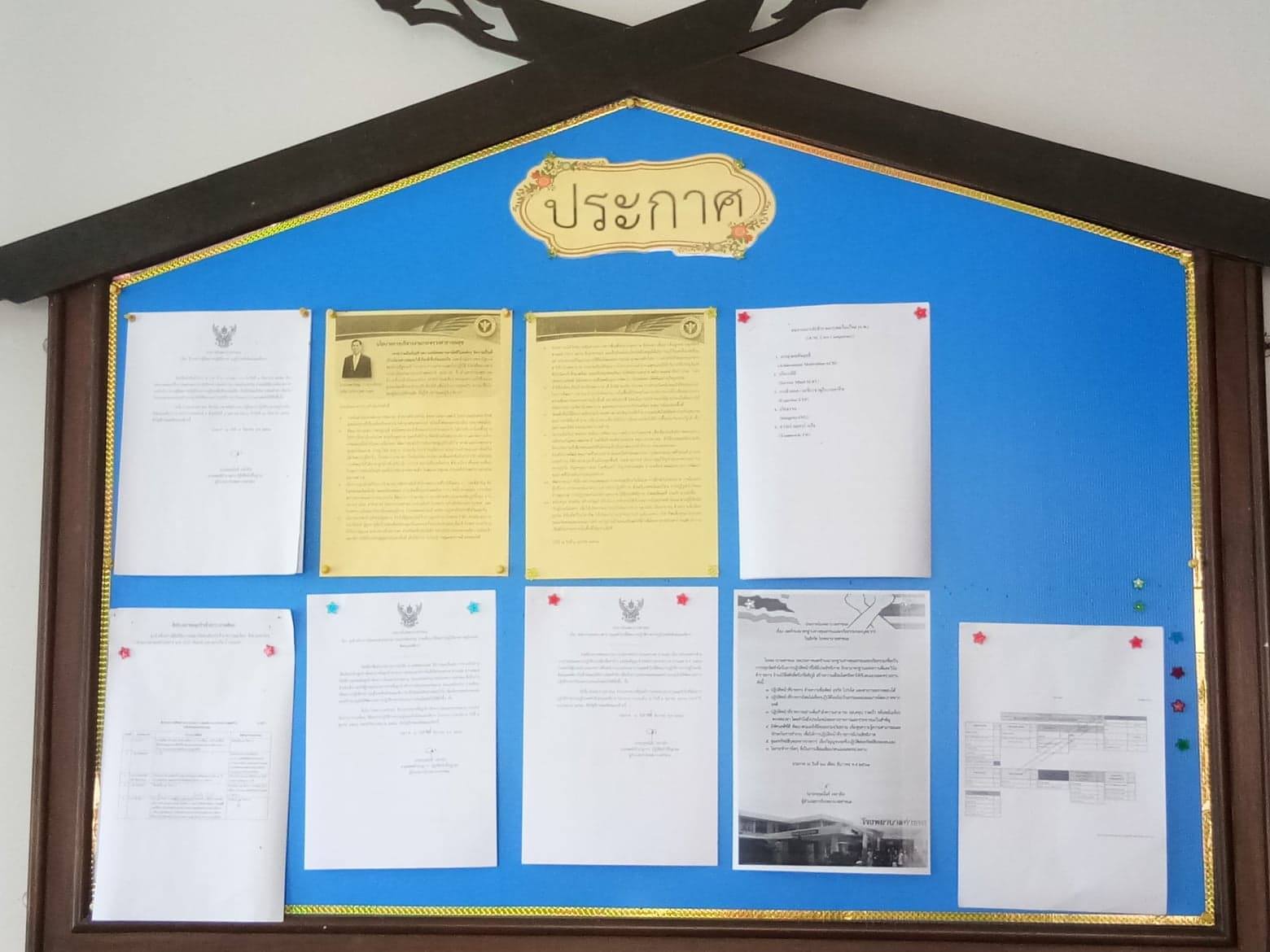 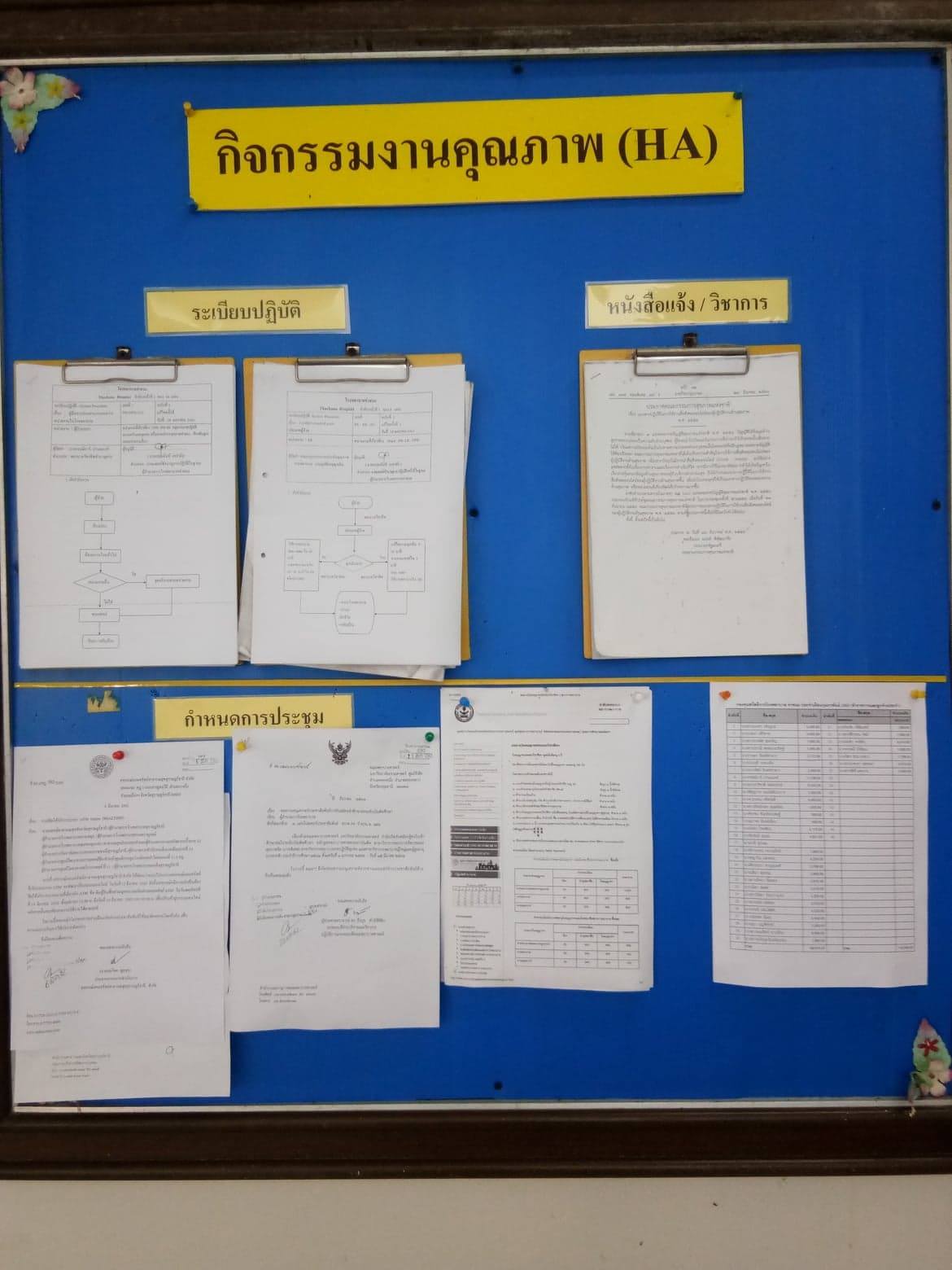 ภาพ  ติดบอร์ดประกาศ